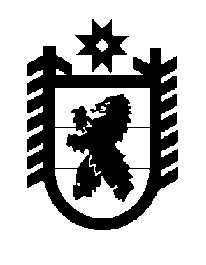 Российская Федерация Республика Карелия    ПРАВИТЕЛЬСТВО РЕСПУБЛИКИ КАРЕЛИЯПОСТАНОВЛЕНИЕот  15 сентября 2017 года № 323-Пг. Петрозаводск О разграничении имущества, находящегося в муниципальной собственности муниципального образования «Сегежский муниципальный район»В соответствии с Законом Республики Карелия от 3 июля 2008 года № 1212-ЗРК «О реализации части 111 статьи 154 Федерального закона 
от 22 августа 2004 года № 122-ФЗ «О внесении изменений 
в законодательные акты Российской Федерации и признании утратившими силу некоторых законодательных актов Российской Федерации в связи с принятием федеральных законов  «О внесении изменений и дополнений в Федеральный закон «Об общих принципах организации законодательных (представительных) и исполнительных органов государственной власти субъектов Российской Федерации» и «Об общих принципах организации местного самоуправления в Российской Федерации» Правительство Республики Карелия 
п о с т а н о в л я е т:1. Утвердить перечень имущества, находящегося в муниципальной собственности муниципального образования «Сегежский муниципальный район», передаваемого в муниципальную собственность муниципального образования «Сегежское городское поселение», согласно приложению.2. Право собственности на передаваемое имущество возникает 
у муниципального образования «Сегежское городское поселение» 
со дня вступления в силу настоящего постановления.  Временно исполняющий обязанности
Главы Республики Карелия                                          А.О. ПарфенчиковПереченьимущества, находящегося в муниципальной собственности 
муниципального образования «Сегежский муниципальный район», передаваемого в муниципальную собственность муниципального 
образования «Сегежское городское поселение»______________________Приложение  к постановлению Правительства Республики Карелия                от  15 сентября 2017 года № 323-ПНаименованиеимуществаАдрес местонахожденияимуществаИндивидуализирующиехарактеристики имуществаЖилой домг. Сегежа, 
наб. Выгозерская, д. 29год постройки 1953,     общая площадь 38,4 кв. м